I. MỤC TIÊU1. Về kiến thức: Đánh giá kiến thức về: Mạng xã hội, cách ứng xử trên mạng, và kiến thức cơ bản về phần mềm bảng tính.2. Về năng lực:   - Năng lực chung: Tư duy, giải quyết vấn đề.        - Năng lực chuyên biệt: hiểu biết mạng xã hội phổ biến, lợi ích của mạng xã hội đối với giới trẻ hiện nay và kĩ năng sử dụng mạng xã hội an toàn tránh bị lừa đảo, đe dọa, bắt nạt, kĩ năng làm việc với bảng tính…3. Phẩm chất:- Tự tin, chủ động, nghiêm túc trong quá trình làm bài.II. KHUNG MA TRẬN VÀ BẢNG ĐẶC TẢ ĐỀ KIỂM TRA (đính kèm trang sau)1. Thời điểm kiểm tra: tuần 17(ngày 27/12/2023)2. Thời gian làm bài: 45 phút.3. Hình thức kiểm tra:  Kết hợp giữa trắc nghiệm khách quan và tự luận (tỉ lệ 50% trắc nghiệm, 50% tự luận).4. Cấu trúc: + Phần trắc nghiệm: 5,0 điểm, (gồm 20 câu hỏi: nhận biết: 16 câu, thông hiểu: 4 câu), mỗi câu 0,25 điểm; + Phần tự luận: 5,0 điểm (Thông hiểu: 2,0  điểm; Vận dụng: 2,0 điểm; Vận dụng cao: 1,0 điểm).+ Mức độ đề: 40% nhận biết - 30% thông hiểu - 20% vận dụng - 10% vận dụng caoIII. NỘI DUNG ĐỀ THI (đính kèm trang sau)IV. HƯỚNG DẪN CHẤM VÀ BIỂU ĐIỂM (đính kèm trang sau) MA TRẬN ĐỀ KIỂM TRA CUỐI HỌC KÌ MÔN: TIN HỌC. KHỐI: 7BẢNG ĐẶC TẢ ĐỀ KIỂM TRA CUỐI HỌC KÌ I MÔN: TIN HỌC. KHỐI: 7I. Trắc nghiệm khách quan (5 điểm): Chọn và tô đáp án đúng nhất vào phiếu bài làmCâu 1: Đâu không phải là một mạng xã hội?A. ZaloB. FacebookC. ArivaD. TiktokCâu 2: Phát biểu nào dưới đây đúng?A. Bất cứ độ tuổi nào cũng có thể tham gia mạng xã hộiB. Trên mạng xã hội có cả điều đúng và sai, cảnh giác khi giao tiếp qua mạngC. Tất cả các website đều là mạng xã hộiD. Tất cả thông tin trên mạng xã hội đều chính xácCâu 3: Phương án nào sau đây không an toàn khi tham gia mạng xã hội?A. Giữ an toàn thông tin cá nhân và gia đìnhB. Không được một mình gặp gỡ người mà em chỉ mới quen qua mạngC. Im lặng, không chia sẻ với gia đình khi bị đe dọa, bắt nạt qua mạngD. Không chấp nhận các lời mời vào các nhóm trên mạng mà em không biếtCâu 4: Em hãy chỉ ra phương án không phải là lợi ích của mạng xã hội?A. Giải tríB. Tiếp nhận thông tin một cách nhanh chóngC. Dễ dàng tiếp cận thông tin nguy hiểm, hình ảnh bạo lựcD. Kết nối với mọi người mà không cần gặp mặtCâu 5: Để trở thành người giao tiếp và ứng xử có văn hóa trên mạng em không nênA. tuân thủ các quy tắc ứng xử trong cuộc sống thựcB. chú ý đến ngữ pháp, dấu câu, chỉnh tả, cách trình bày vấn đềC. tôn trọng quyền riêng tư của người khácD. chia sẻ tất cả mọi thông tin cá nhân của bạn bè mình cho tất cả mọi người     Câu 6: Để tham gia mạng an toàn em lưu ý điều gì?A. Không cung cấp thông tin cá nhânB. Không tin tưởng tuyệt đối người tham gia trò chuyệnC. Sử dụng tài khoản trung lập, không quá đặc biệtD. Giao tiếp ngắn gọn, rõ ràngCâu 7: Thành phần bảng tính có chức năng chính là gì?A. Quản trị dữ liệuB. Soạn thảo văn bản và quản trị dữ liệuC. Nhập và xử lí dữ liệu dạng bảngD. Tính toán các phép tính đơn giản Câu 8: Vùng dữ liệu trên bảng tính có hình gì?A. Hình trònB. Hình tam giácC. Hình chữ nhậtD. Hình thoiCâu 9: Vị trí giao của một hàng và một cột được gọi là gì?     Câu 10: Phát biểu nào dưới đây đúng?A. Các hàng của trang tính được đặt tên theo các chữ cái: A, B, C, …B. Các hàng của trang tính được đặt tên theo các số: 1,2,3, …C. Các cột của trang tính được đặt tên theo các số: 1,2,3, …D. Các hàng và cột trong trang tính không có tênCâu 11: Đâu là một vùng dữ liệu?A. B10 + C15B. B10 : C15C. B10 - C15D. B10/C15Câu 12: Vùng dữ liệu A5:B10 có bao nhiêu ô?A. 10B. 2C. 12D. 11Câu 13: Khi nhập văn bản dạng kí tự vào ô tính thì dữ liệu được tự độngA. căn tráiB. căn giữaC. căn phảiD. căn đều hai bênCâu 14: Công thức được nhập vào ô tính với mục đích gì?A. Căn chỉnh hàng cho đẹpB. Để thuận tiện khi nhập dữ liệuC. Để tính toánD. Để dễ dàng in ấn và lưu trữCâu 15: Khi gõ công thức vào một ô, kí tự đầu tiên phải làA. dấu chấmB. dấu ngoặc đơnC. dấu nháyD. dấu bằngCâu 16: Giả sử cần tính tổng giá trị của các ô B2 và E4, sau đó nhân với giá trị trong ô C2. Công thức nào trong số các công thức sau đây là đúng?A. =(E4+B2)*C2B. (E4+B2)*C2C. =C2(E4+B2)D. (E4+B2)C2Câu 17: Để tính tổng ta dùng hàm gì?A. AverageB. CountC. SumD. AddCâu 18: Hàm AVERAGE là hàm dùng đểA. tính tổngB. tìm số nhỏ nhấtC. tính trung bình cộngD. tìm số lớn nhấtCâu 19: Nếu khối ô A1:A5 lần lượt chứa các số 10, 7, 9, 27, 2 và công thức hàm là: =Max(A1:A5) kết quả phép tính nào sau đây đúng?A. 2B. 27C. 11D. 55Câu 20: Kết quả của hàm =Average(3,8,10) làA. 21B. 7C. 10D. 3II. Câu hỏi tự luận (5 điểm)Câu 21 (2 điểm): Ưu và nhược điểm của mạng xã hội?Câu 22 (1 điểm): Nêu cách phòng tránh bệnh nghiện Internet?Câu 23 (2 điểm): Cho bảng số liệu sau: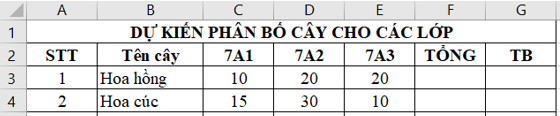 Viết công thức tính:- Tổng các cây hoa hồng của 3 lớp (công thức gõ vào ô F3)- Tính trung bình số cây hoa cúc của 3 lớp (công thức gõ vào ô G4)*************Hết***************(Đề kiểm tra gồm 23 câu hỏi)I. Trắc nghiệm khách quan (5 điểm): Chọn và ghi đáp án đúng vào phiếu bài làmCâu 1: Đâu không phải là một mạng xã hội?A. FacebookB. TwitterC. ArivaD. TiktokCâu 2: Mật khẩu mạnh là mật khẩu chứaA. chữ cái hoặc chữ sốB. chỉ chứa chữ cáiC. chữ cái hoặc chữ số hoặc kí tự đặc biệtD. chữ cái, chữ số và kí tự đặc biệtCâu 3: Phương án nào sau đây không an toàn khi tham gia mạng xã hội?A. Giữ an toàn thông tin cá nhân và gia đìnhB. Không được một mình gặp gỡ người mà em chỉ mới quen qua mạngC. Im lặng, không chia sẻ với gia đình khi bị đe dọa, bắt nạt qua mạngD. Không chấp nhận các lời mời vào các nhóm trên mạng mà em không biếtCâu 4: Em hãy chỉ ra phương án không phải là lợi ích của mạng xã hội?A. Giải tríB. Tiếp nhận thông tin một cách nhanh chóngC. Dễ dàng tiếp cận thông tin nguy hiểm, hình ảnh bạo lựcD. Kết nối với mọi người mà không cần gặp mặtCâu 5: Thông tin có nội dung xấu là gì?A. Thông tin khuyến khích sử dụng chất gây nghiệnB. Thông tin về các tác phẩm, tác giả văn họcC. Thông tin về ẩm thực Việt NamD. Thông tin quảng bá những di tích lịch sửCâu 6: Để trở thành người giao tiếp và ứng xử có văn hóa trên mạng em không nênA. tuân thủ các quy tắc ứng xử trong cuộc sống thựcB. chú ý đến ngữ pháp, dấu câu, chỉnh tả, cách trình bày vấn đềC. tôn trọng quyền riêng tư của người khácD. chia sẻ tất cả mọi thông tin cá nhân của bạn bè mình cho tất cả mọi ngườiCâu 7: Để tham gia mạng an toàn em lưu ý điều gì?A. Không cung cấp thông tin cá nhânB. Không tin tưởng tuyệt đối người tham gia trò chuyệnC. Sử dụng tài khoản trung lập, không quá đặc biệtD. Giao tiếp ngắn gọn, rõ ràngCâu 8: Thành phần bảng tính có chức năng chính là gì?A. Quản trị dữ liệuB. Soạn thảo văn bản và quản trị dữ liệuC. Nhập và xử lí dữ liệu dạng bảngD. Tính toán các phép tính đơn giản Câu 9: Vùng dữ liệu trên bảng tính có hình gì?A. Hình trònB. Hình tam giácC. Hình chữ nhậtD. Hình thoiCâu 10: Vị trí giao của một hàng và một cột được gọi là gì?A. ÔB. Trang tínhC. Hộp địa chỉD. Thanh công thứcCâu 11: Phát biểu nào dưới đây đúng?A. Các hàng của trang tính được đặt tên theo các chữ cái: A, B, C, …B. Các hàng của trang tính được đặt tên theo các số: 1,2,3, …C. Các cột của trang tính được đặt tên theo các số: 1,2,3, …D. Các hàng và cột trong trang tính không có tênCâu 12: Đâu là một vùng dữ liệu?A. B10 + C15B. B10 : C15C. B10 - C15D. B10 / C15Câu 13: Vùng dữ liệu A5:B10 có bao nhiêu ô?A. 10B. 2C. 12D. 11Câu 14: Khi nhập văn bản dạng số vào ô tính thì dữ liệu được tự độngA. căn tráiB. căn giữaC. căn phảiD. căn đều hai bênCâu 15: Công thức được nhập vào ô tính với mục đích gì?A. Căn chỉnh hàng cho đẹpB. Để thuận tiện khi nhập dữ liệuC. Để tính toánD. Để dễ dàng in ấn và lưu trữCâu 16: Khi gõ công thức vào một ô, kí tự đầu tiên phải làA. dấu ngoặc képB. dấu ngoặc đơnC. dấu nháyD. dấu bằngCâu 17: Cho C3=12; C4=15; C5=10; C6=8; C7=20; Công thức =AVERAGE(C3:C7) cho kết quả A. 10B. 65C. 12D. 13Câu 18: Hàm AVERAGE là hàm dùng đểA. tính tổngB. tìm số nhỏ nhấtC. tính trung bình cộngD. tìm số lớn nhấtCâu 19: Nếu khối ô A1:A5 lần lượt chứa các số 10, 7, 9, 27, 2 và công thức hàm là: =Max(A1:A5)  kết quả phép tính nào sau đây đúng?A. 2B. 27C. 11D. 55Câu 20: Thông thường trong Excel, dấu được dùng để phân cách phần nguyên và phần thập phân là dấuA. chấmB. phẩyC. nháy đơnD. nháy képII. Câu hỏi tự luận (5 điểm)Câu 21 (2 điểm): Ưu và nhược điểm của mạng xã hội?Câu 22 (1 điểm): Nêu cách phòng tránh bệnh nghiện Internet?Câu 23 (2 điểm): Cho bảng số liệu sau: Viết công thức tính:-  Tổng các cây hoa hồng của 3 lớp (công thức gõ vào ô F3)-  Tính trung bình số cây hoa cúc của 3 lớp (công thức gõ vào ô G4)*************Hết***************(Đề kiểm tra gồm 23 câu hỏi)I. PHẦN TRẮC NGHIỆM (5 điểm): Mỗi đáp án đúng được 0,25 điểmPHÒNG GD & ĐT QUẬN LONG BIÊNTRƯỜNG THCS THANH AMĐỀ KIỂM TRA CUỐI HỌC KÌ INĂM HỌC 2023 - 2024MÔN: TIN HỌC - KHỐI 7Thời gian làm bài: 45 phút(Đề thi có 2 trang)Ngày thi: 27/12/2023GV RA ĐỀNguyễn Thị NhànTỔ-NHÓM CMNguyễn Thế MạnhBAN GIÁM HIỆULê Thị Ngọc AnhTTChủ đềĐơn vị kiến thức, kĩ năngMức độMức độMức độMức độMức độMức độMức độMức độTTChủ đềĐơn vị kiến thức, kĩ năngNhận biếtNhận biếtThông hiểuThông hiểuVận dụngVận dụngVận dụng caoVận dụng caoTổngTổngTổngTổngTTChủ đềĐơn vị kiến thức, kĩ năngNhận biếtNhận biếtThông hiểuThông hiểuVận dụngVận dụngVận dụng caoVận dụng caoSố câuSố câuĐiểmTỉ lệ%TTChủ đềĐơn vị kiến thức, kĩ năngTNTLTNTLTNTLTNTLTNTLĐiểmTỉ lệ%1Tổ chức lưu trữ, tìm kiếm và trao đổi thông tin1.1 Mạng xã hội và một số kênh trao đổi thông tin trên Internet41đ11đ41220%2Đạo đức, pháp luật và văn hóa trong môi trường số2.1 Ứng xử trên mạng20,5đ12đ22,525%3Ứng dụng tin học3.1 Làm quen với phần mềm bảng tính42đ20,5đ61,515%3Ứng dụng tin học3.2 Tính toán tự động trên bảng tính41đ4110%3Ứng dụng tin học3.3 Công cụ hỗ trợ tính toán20,5đ20,5đ12đ41330%Số câuSố câuSố câu16411120310Tỉ lệ (%)Tỉ lệ (%)Tỉ lệ (%)40%40%30%30%20%20%10%10%50%50%100%100%% chung% chung% chung70%70%70%70%30%30%30%30%100%100%TTNội dung kiến thức/ kĩ năngĐơn vị kiến thức/ kĩ năngMức độ kiến thức, kĩ năng cần kiểm tra, đánh giáSố câu hỏiSố câu hỏiVị trí câu hỏiVị trí câu hỏiTTNội dung kiến thức/ kĩ năngĐơn vị kiến thức/ kĩ năngMức độ kiến thức, kĩ năng cần kiểm tra, đánh giáTNTLTNTL1Tổ chức lưu trữ, tìm kiếm và trao đổi thông tinNhận biếtCác mạng xã hội, lợi ích của mạng xã hội4C1-4Tổ chức lưu trữ, tìm kiếm và trao đổi thông tinVận dụng caoKĩ năng sử dụng mạng xã hội an toàn1C212Đạo đức, pháp luật và văn hóa trong môi trường sốNhận biếtCách ứng xử trên mạng2C5,62Đạo đức, pháp luật và văn hóa trong môi trường sốThông hiểuTác hại và cách phòng tránh bệnh nghiện Internet1C223Ứng dụngtin họcNhận biếtNhận biết được một số thành phần của phần mềm bảng tính: ô, hàng, cột … 4C7-103Ứng dụngtin họcNhận biếtCách nhập dữ liệu và viết công thức để tính giá trị dữ liệu4C13-163Ứng dụngtin họcNhận biếtMột số hàm tính toán cơ bản4C17,183Ứng dụngtin họcThông hiểuHiểu và xác định được vừng dữ liệu2C11,123Ứng dụngtin họcThông hiểuTính dược giá trị các biểu thức dựa trên công thức hàm cho trước2C19,203Ứng dụngtin họcVận dụngThực hiện được một số phép tính thông dụng, sử dụng được một số hàm đơn giản: Sum, Average1C23TổngTổngTổng203PHÒNG GD & ĐT QUẬN LONG BIÊNTRƯỜNG THCS THANH AMMÃ ĐỀ: Tin7-HKI-101ĐỀ KIỂM TRA CUỐI HỌC KÌ INĂM HỌC 2023 - 2024MÔN: TIN HỌC - KHỐI 7Thời gian làm bài: 45 phút(Đề thi có 2 trang)Ngày thi: 27/12/2023A. ÔC. Hộp địa chỉB. Trang tínhD. Thanh công thứcPHÒNG GD & ĐT QUẬN LONG BIÊNTRƯỜNG THCS THANH AMMÃ ĐỀ: Tin7-HKI-201ĐỀ KIỂM TRA CUỐI HỌC KÌ INĂM HỌC 2023 - 2024MÔN: TIN HỌC - KHỐI 7Thời gian làm bài: 45 phút(Đề thi có 2 trang)Ngày thi: 27/12/2023PHÒNG GD & ĐT QUẬN LONG BIÊN
TRƯỜNG THCS THANH AMHD CHẤM VÀ BIỂU ĐIỂM ĐỀ KIỂM TRA HỌC KÌ INĂM HỌC 2023 - 2024
MÔN: TIN HỌC. KHỐI: 7Mã đềCâu101102103104201202203204Câu 1DBADBCBDCâu 2AAADAAAACâu 3BCCACABCCâu 4CCBDDACBCâu 5CDBBCAAACâu 6DBDCCBCDCâu 7CDADCACACâu 8CBABDADCCâu 9CDAAAABDCâu 10AABBBCDCCâu 11BCDBBBCCCâu 12ABADCCCBCâu 13BABADCBDCâu 14CDACAACDCâu 15CBDBCABDCâu 16DBAABDCCCâu 17ABCCDACACâu 18ACCABDCACâu 19ADDDBCABCâu 20DABBACCCNội dungHướng dẫn chấmĐiểmCâu 21(2đ)Ưu điểm của mạng xã hội (1đ)- Là công cụ truyền thông, cập nhật tin tức về đời sống, xã hội, kiến thức, nâng cao hiểu biết, kĩ năng sống phục vụ nhu cầu học tập- Kết nối người thân, bạn bè ở khắp mọi nơi trên thế giới- Giới thiệu về bản thân, bày tỏ quan điểm cá nhân, lưu giữ những khoảnh khắc đáng nhớ- Có tác dụng vui chơi, giải trí, kinh doanh online, cải thiện não bộNhược điểm (1đ)- Giảm tương tác giữa con người với con người- Lãng phí thời gian, xao nhãng học tập và mục tiêu cá nhân, mất ngủ kéo dài giết chết sự sáng tạo- Bạo lực tự do ngôn  ngữ và bắt nạt trên mạng xã hội, tiếp xúc nhiều thông tin không chính thống, sai lệch- So sánh bản thân mình với cuộc sống ảo của người khác, nguy cơ trầm cảm0,25đ0,25đ0,25đ0,25đ0,25đ0,25đ0,25đ0,25đCâu 22(1đ)* Cách phòng tránh bệnh nghiện Internet- Chia sẻ: Dành thời gian với người thân, bạn bè- Rời xa: Hạn chế để thiết bị kết nối Internet trong phòng riêng- Giới hạn: Giới hạn thời gian sử dụng- Theo đuổi: Theo đuổi những sở thích không liên quan nhiều đến thiết bị điện tử.0,25đ0,25đ0,25đ0,25đCâu 23(2đ)1đ1đ